Уважаемые руководители!Управление образования Администрации Эвенкийского муниципального района направляет для работы план мероприятий по подготовке и проведению профилактического мероприятия «Декада дорожной безопасности детей» в 2022 году.Первый этап декады необходимо организовать в период  9-18 марта 2022г.: - организовать проведение «пятиминуток дорожной безопасности», исходя из специфики территории, сезонности и возрастных групп учащихся. В качестве вариативного формата проведения «пятиминуток» использовать агитационный ресурс ЮИД с проведением коротких занятий по БДД на переменах с младшими школьниками (переменки безопасности); - проанализировать актуальность информации, размещенной в разделе «Дорожная безопасность» на сайтах образовательных организаций, с учетом изменений законодательства, времени года и т.д. и в случае необходимости провести корректировку. Обеспечить оперативное информирование родителей и общественности посредством веб-сайтов образовательных организаций, социальных сетей, различных популярных мессенджеров о фактах ДТП с участием несовершеннолетних в целях проведения разъяснительной и пропагандистской работы.- оценить возможности информирования учащихся по вопросам профилактики детского травматизма не только посредством официальных сайтов образовательных организаций, но и через внутренние каналы коммуникации (школьные газеты, школьное радио и др.)- организовать участие педагогов образовательных организаций в курсах повышения квалификации, обучающих семинарах по вопросам преподавания основ безопасного поведения на дороге учащимся. К проведению обучающих семинаров привлекать сотрудников ГИБДД, использовать материалы ресурсов федерального каталога интерактивных образовательных программ сайта министерства просвещения Российской Федерации «Дорога без опасности», а также использовать материалы, размещенные на сайтах юидроссии.рф, bezdtp.ru, dddgazeta.ru, интерактивных образовательных порталах «Город дорог» (pdd.fcppbdd.ru) - презентации, сценарии занятий и программ, интерактивные игры и пособия, ролики социальной рекламы, обучающие видеоролики.- организовать проведение родительских собраний, посвященных окончанию (началу) учебной четверти с приглашением сотрудников УУПиПДН, Госавтоинспекции, на которых особое внимание уделять вопросам обеспечения безопасного поведения детей на дорогах, включая беседы с родителями-водителями о необходимости применения ремней безопасности и детских удерживающих устройств при перевозке детей в салоне автомобиля.Приложение:  план мероприятий по подготовке и проведению профилактического мероприятия «Декада дорожной безопасности детей» в 2022 году.Руководитель Управления образования Администрации ЭМР			п/п		О.С. ШаповаловаКобизкая Анастасия Николаевна8 (39170) 31-512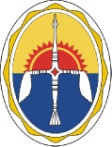  УПРАВЛЕНИЕ ОБРАЗОВАНИЯАдминистрации Эвенкийского муниципального районаКрасноярского краяул. Советская, д.2, п. Тура, Эвенкийский район, Красноярский край, 648000  Телефон:(39170) 31-457E-mail: ShapovalovaOS@tura.evenkya.ru ОГРН 1102470000467 ,       ИНН/КПП 2470000919/24700100104.03.2022г. №136-18/2 на №______________ от ______________Руководителям общеобразовательных учреждений ЭМР